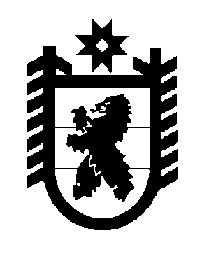 Российская Федерация Республика Карелия    ПРАВИТЕЛЬСТВО РЕСПУБЛИКИ КАРЕЛИЯРАСПОРЯЖЕНИЕот  10 декабря 2013 года № 829р-Пг. Петрозаводск Внести в раздел VI  Перечня государственных учреждений Республики Карелия, подведомственных органам исполнительной власти Республики Карелия, утвержденного распоряжением Правительства Республики Карелия от 11 октября 2006 года № 309р-П (Собрание законодательства Республики Карелия, 2006, № 10, ст. 1153; 2012, № 6, ст. 1200; № 8, ст. 1483, 1489, 1524; № 9, ст. 1653; № 11, ст. 2045, 2061;                  № 12, ст. 2276, 2363, 2367; 2013, № 2, ст. 329; Карелия, 2013, 12 сентября,                 17 сентября, 26 сентября, 14 ноября), с изменениями, внесенными распоряжениями Правительства Республики Карелия от 22 мая 2013 года № 281р-П, от 4 июля 2013 года № 432р-П, от 19 августа 2013 года                   № 564р-П, от 19 августа 2013 года № 565р-П, изменение, дополнив его позицией следующего содержания:«Государственное бюджетное учреждение «Информационный туристский центр Республики Карелия.».             ГлаваРеспублики  Карелия                                                             А.П. Худилайнен